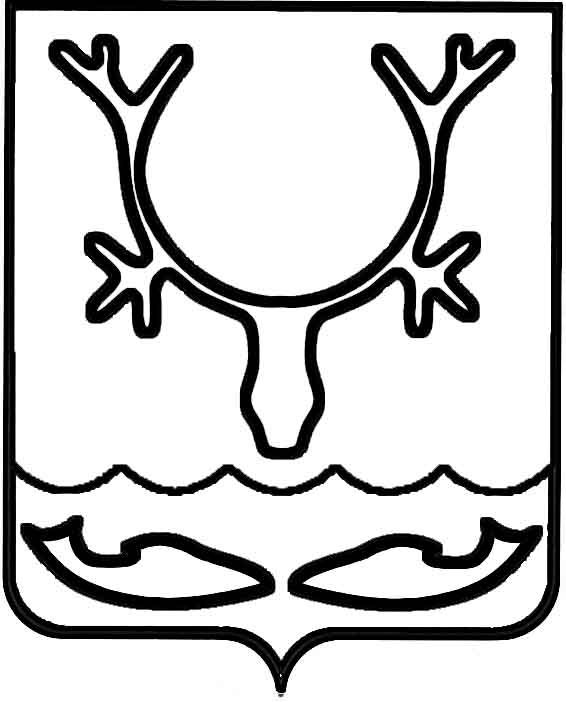 Администрация муниципального образования
"Городской округ "Город Нарьян-Мар"ПОСТАНОВЛЕНИЕО создании комиссии по подготовке объектов жилищно-коммунального хозяйства и социальной сферы муниципального образования "Городской округ "Город Нарьян-Мар" к осенне-зимнему периоду 2020-2021 годовВ целях обеспечения централизованной организации за проведением подготовки муниципального образования "Городской округ "Город Нарьян-Мар" 
к эксплуатации в осенне-зимний период 2020-2021 годов, в соответствии 
с Федеральным законом от 06.10.2003 № 131-ФЗ "Об общих принципах организации местного самоуправления в Российской Федерации", Федеральным законом 
от 27.07.2010 № 190-ФЗ "О теплоснабжении", Приказом Министерства энергетики Российской Федерации от 12.03.2013 № 103 "Об утверждении Правил оценки готовности к отопительному периоду", Постановлением Госстроя РФ от 27.09.2003 
№ 170 "Об утверждении Правил и норм технической эксплуатации жилищного фонда" Администрация муниципального образования "Городской округ "Город Нарьян-Мар"П О С Т А Н О В Л Я Е Т:Создать комиссию по подготовке объектов жилищно-коммунального хозяйства и социальной сферы муниципального образования "Городской округ "Город Нарьян-Мар" к осенне-зимнему периоду 2020-2021 годов.Утвердить состав комиссии по подготовке объектов жилищно-коммунального хозяйства и социальной сферы муниципального образования "Городской округ "Город Нарьян-Мар" к осенне-зимнему периоду 2020-2021 годов (Приложение 1). Утвердить Положение о работе комиссии по подготовке объектов жилищно-коммунального хозяйства и социальной сферы муниципального образования "Городской округ "Город Нарьян-Мар" к осенне-зимнему периоду 
2020-2021 годов (Приложение 2).Управлению жилищно-коммунального хозяйства Администрации муниципального образования "Городской округ "Город Нарьян-Мар" в срок 
до 20.05.2020 разработать перечень мероприятий по подготовке объектов жилищно-коммунального хозяйства и социальной сферы, находящихся на территории муниципального образования "Городской округ "Город Нарьян-Мар", к работе 
в осенне-зимний период 2020-2021 годов. Определить период подготовки объектов образовательных учреждений, находящихся на территории муниципального образования "Городской округ "Город Нарьян-Мар", с 15.05.2020 по 20.08.2020, МКД и объектов социальной сферы, расположенных на территории МО "Городской округ "Город Нарьян-Мар", 
с 15.05.2020 по 01.09.2020.Определить период подготовки теплоснабжающих организаций, участвующих в теплоснабжении объектов МКД и социальной сферы, с 15.06.2020 
по 15.10.2020.Комиссии осуществлять на территории муниципального образования "Городской округ "Город Нарьян-Мар" мониторинг за проведением мероприятий 
по подготовке объектов ЖКХ и социальной сферы к работе в осенне-зимний период 2020-2021 годов.Комиссии в срок до 15.08.2020 определить готовность объектов образовательных учреждений, находящихся на территории муниципального образования "Городской округ "Город Нарьян-Мар", к осенне-зимнему периоду 
2020-2021 годов. Не позднее 30.08.2020 определить готовность объектов ЖКХ 
и социальной сферы муниципального образования "Городской округ "Город 
Нарьян-Мар" к осенне-зимнему периоду 2020-2021 годов. Контроль за исполнением настоящего постановления возложить на первого заместителя главы Администрации МО "Городской округ "Город Нарьян-Мар".Настоящее постановление вступает в силу после его официального опубликования. Приложение 1к постановлению Администрациимуниципального образования"Городской округ "Город Нарьян-Мар"от 30.04.2020 № 324Состав комиссии по подготовке объектов жилищно-коммунального хозяйства 
и социальной сферы МО "Городской округ "Город Нарьян-Мар" к осенне-зимнему периоду 2020-2021 годовПриложение 2к постановлению Администрациимуниципального образования"Городской округ "Город Нарьян-Мар"от 30.04.2020 № 324Положениео работе комиссии по подготовке объектов жилищно-коммунального хозяйства 
и социальной сферы муниципального образования "Городской округ "Город Нарьян-Мар" к осенне-зимнему периоду 2020 – 2021 годовI. Общие положения1.	Комиссия по подготовке объектов жилищно-коммунального хозяйства 
и социальной сферы муниципального образования "Городской округ "Город 
Нарьян-Мар" к осенне-зимнему периоду 2020-2021 годов (далее – комиссия) является межведомственным органом, созданным для контроля за ходом подготовки объектов жилищно-коммунального хозяйства социальной сферы муниципального образования "Городской округ "Город Нарьян-Мар" к работе в осенне-зимний период 
и прохождением отопительного сезона. Комиссия создана при Администрации муниципального образования "Городской округ "Город Нарьян-Мар".2.	Комиссия в своей деятельности руководствуется Конституцией Российской Федерации, федеральными законами, указами и распоряжениями Президента Российской Федерации, постановлениями и распоряжениями Правительства Российской Федерации, законами и иными нормативными правовыми актами Ненецкого автономного округа, Уставом муниципального образования "Городской округ "Город Нарьян-Мар", муниципальными правовыми актами органов местного самоуправления муниципального образования "Городской округ "Город 
Нарьян-Мар", а также настоящим Положением.II. Основные задачи3.	Основными задачами комиссии являются:3.1	контроль за выполнением предприятиями жилищно-коммунального хозяйства и социальной сферы организационно-технических мероприятий 
по подготовке оборудования и инженерных сетей к отопительному сезону;3.2	проверка готовности предприятий ЖКХ и объектов социальной сферы, находящихся на территории муниципального образования "Городской округ "Город Нарьян-Мар", к работе в осенне-зимний период;3.3	проверка готовности управляющих компаний, товариществ собственников жилья, объектов социальной сферы к прохождению осенне-зимнего периода;3.4	проверка наличия у муниципальных предприятий аварийных запасов оборудования и материалов к работе в осенне-зимний период;3.5	разработка предложений по обеспечению надежности функционирования коммунального хозяйства муниципального образования "Городской округ 
"Город Нарьян-Мар", развитию инженерной инфраструктуры города.III. Функции комиссии4.	Комиссия в целях выполнения возложенных на нее задач осуществляет следующие функции:4.1.	обеспечение контроля за ходом выполнения планов мероприятий, графиков подготовки к осенне-зимнему периоду, графиков испытаний и ремонта инженерных сетей и оборудования с целью надежности функционирования всех систем жизнеобеспечения муниципального образования "Городской округ 
"Город Нарьян-Мар" в осенне-зимний период;4.2.	координация деятельности предприятий и учреждений жилищно-коммунального хозяйства, социальной сферы по подготовке к работе в осенне-зимний период;4.3.	внесение предложений по развитию инженерной инфраструктуры муниципального образования "Городской округ "Город Нарьян-Мар";4.4.	заслушивание информации представителей управляющих компаний, ТСЖ, теплоснабжающих, теплосетевых и теплопотребляющих организаций;4.5.	принятие решений по устранению недостатков в системе жизнеобеспечения городского округа;4.6.	внесение в установленном порядке предложений о подготовке проектов постановлений и распоряжений Администрации муниципального образования "Городской округ "Город Нарьян-Мар" в пределах ее компетенции.IV. Права комиссии5.	При выполнении возложенных на нее задач комиссия имеет право:5.1.	вносить руководителям предприятий, учреждений и организаций, независимо от правовой формы и ведомственной принадлежности, предложения 
о привлечении должностных лиц к дисциплинарной ответственности за срыв сроков подготовки и оформления актов готовности к работе в осенне-зимний период, допущенные нарушения при эксплуатации инженерных сетей и оборудования, 
за ненадлежащее исполнение своих должностных обязанностей; 5.2.	вносить руководителям предприятий, учреждений и организаций, независимо от правовой формы и ведомственной принадлежности, предложения
о поощрении должностных лиц за своевременную подготовку объектов 
жилищно-коммунального хозяйства и социальной сферы, оформление в срок актов готовности объектов к работе в осенне-зимний период, надлежащее исполнение своих должностных обязанностей;5.3.	направлять в контролирующие органы информацию для привлечения должностных лиц к административной ответственности за срыв сроков подготовки 
и оформления актов готовности к работе в осенне-зимний период, допущенные нарушения при эксплуатации инженерных сетей и оборудования, за ненадлежащее исполнение своих должностных обязанностей;5.4.	требовать в соответствии с действующим законодательством Российской Федерации от должностных лиц предприятий, учреждений и организаций, независимо от правовой формы и ведомственной принадлежности, предоставления необходимой информации, а также выполнения мероприятий, относящихся к сфере деятельности комиссии;5.5.	проводить проверки по выполнению теплоснабжающими, теплосетевыми, теплопотребляющими предприятиями независимо от форм собственности, а также объектов жилищно-коммунального хозяйства и социальной сферы, расположенных на территории муниципального образования "Городской округ "Город Нарьян-Мар", требований Федерального закона от 27.07.2010 № 190-ФЗ "О теплоснабжении", Приказа Министерства энергетики Российской Федерации от 12.03.2013 № 103 
"Об утверждении Правил оценки готовности к отопительному периоду", Постановления Госстроя РФ от 27 сентября . № 170 "Об утверждении Правил 
и норм технической эксплуатации жилищного фонда";5.6.	рассматривать документы, подтверждающие выполнение требований 
о готовности объектов к осенне-зимнему периоду, а при необходимости – проводить осмотр объектов проверки;5.7.	составлять по результатам проверки Акт проверки готовности 
к отопительному периоду (далее – Акт). В Акте отражать выводы комиссии по итогам готовности. Составлять перечень замечаний с указанием сроков их устранения;5.8.	выдавать Паспорт готовности к отопительному периоду по каждому объекту проверки в течение 15 дней с даты подписания Акта в случае, если объект проверки готов к отопительному периоду, а также в случае, если замечания              
к требованиям по готовности, выданные Комиссией, устранены в установленный срок.6.	Решения комиссии в части обеспечения нормального функционирования жилищно-коммунального хозяйства муниципального образования "Городской округ "Город Нарьян-Мар" являются обязательными для всех юридических и физических лиц на территории муниципального образования "Городской округ "Город 
Нарьян-Мар" и могут быть оспорены в порядке, установленном законодательством Российской Федерации.V. Порядок работы комиссии7.	Персональный состав комиссии утверждается постановлением Администрации муниципального образования "Городской округ "Город 
Нарьян-Мар". 8.	Заседания комиссии созываются председателем комиссии либо его заместителем по мере необходимости, но не реже двух раз в месяц.9.	Председатель комиссии организует ее работу, осуществляет общий контроль за реализацией принятых комиссией решений. В отсутствие председателя комиссии его функции исполняет заместитель председателя комиссии.10.	Секретарь комиссии извещает о времени и месте заседаний комиссии (телефонограммой или с помощью электронной почты), ведет протоколы заседаний комиссии, которые подписывают председатель (заместитель председателя) 
и секретарь. Заседание комиссии считается правомочным, если на нем присутствуют более половины общего числа ее членов. Протоколы комиссии носят открытый характер и доступны для ознакомления.11.	Члены комиссии принимают участие в заседаниях комиссии лично.12.	Осмотр объекта считается проведенным, если на осмотре присутствовали более трех ее членов. Члены комиссии, участвующие в осмотре объекта, 
в письменной форме уведомляют председателя комиссии о замечаниях, выявленных 
в ходе осмотра, к требованиям по готовности объектов ЖКХ и социальной сферы 
к эксплуатации в осенне-зимний период.13.	Решение о готовности объекта к осенне-зимнему периоду принимается большинством голосов от установленного числа членов комиссии и оформляется 
в виде Акта. Если число голосов "за" и "против" при принятии решения равное, решающим является голос председателя комиссии. 14.	Решения комиссии оформляются протоколами и подписываются председателем комиссии либо его заместителем.30.04.2020№324Глава города Нарьян-Мара О.О. БелакБережной Андрей Николаевич – первый заместитель главы Администрации 
МО "Городской округ "Город Нарьян-Мар", председатель комиссии;Терентьева Елена Александровна– начальник управления жилищно-коммунального хозяйства Администрации МО "Городской округ "Город Нарьян-Мар", заместитель председателя комиссии;Рудный Алексей Владимирович– инженер 2 категории отдела ЖКХ, дорожного хозяйства и благоустройства управления жилищно-коммунального хозяйства Администрации МО "Городской округ "Город Нарьян-Мар", секретарь комиссии.Члены комиссии:Баруздин Михаил Анатольевич– главный консультант отдела государственного жилищного надзора и лицензионного контроля Госстройжилнадзора НАО (при отсутствии – главный консультант отдела государственного жилищного надзора и лицензионного контроля Госстройжилнадзора НАО Артеев Евгений Григорьевич);Бобров Василий Викторович– ведущий инженер отдела ГО и ЧС, мобилизационной работы Администрации МО "Городской округ "Город Нарьян-Мар";Голишевский Геннадий Францевич– заместитель директора по ПВ Нарьян-Марского 
МУ ПОК и ТС (при отсутствии – начальник ИТО Нарьян-Марского МУ ПОК и ТС Бойко Елена Валериевна);Горулева Александра Владимировича– оперуполномоченный по особо важным делам отдела экономической безопасности 
и противодействия коррупции УМВД России 
по Ненецкому автономному округу (при отсутствии – старший оперуполномоченный отдела экономической безопасности и противодействия коррупции УМВД России по Ненецкому автономному округу Осипов Александр Валерьевич);Лешуков Николай Юрьевич– начальник управления жилищно-коммунального хозяйства, энергетики и транспорта Департамента строительства, жилищно-коммунального хозяйства, энергетики и транспорта Ненецкого автономного округа (при отсутствии – заместитель руководителя Департамента строительства, жилищно-коммунального хозяйства, энергетики и транспорта Ненецкого автономного округа Чинаров Александр Александрович);Лотоцкий Владислав Николаевич– заместитель начальника ОООМС МКУ "УГХ 
г. Нарьян-Мара" (при отсутствии – заведующий хозяйством административной группы МКУ "УГХ 
г. Нарьян-Мара" Забалдин Сергей Александрович);Соловьев Евгений Сергеевич– начальник сектора безопасности и материально-технического обеспечения организационно-правового управления Департамента образования, культуры 
и спорта Ненецкого автономного округа 
(при отсутствии – ведущий консультант сектора безопасности и материально-технического обеспечения организационно-правового управления Департамента образования, культуры и спорта Ненецкого автономного округа Брагинец Евгений Николаевич);Честнейшина Татьяна Николаевна– и.о. начальника отдела муниципального контроля управления жилищно-коммунального хозяйства Администрации МО "Городской округ "Город Нарьян-Мар";по согласованию– представитель Нарьян-Марского территориального отдела Печорского управления Ростехнадзора.